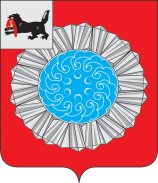 АДМИНИСТРАЦИЯ МУНИЦИПАЛЬНОГО ОБРАЗОВАНИЯСЛЮДЯНСКИЙ РАЙОНПОСТАНОВЛЕНИЕг. СлюдянкаОт « 20 » марта 2018 г.  № 179О внесении изменений в постановлениеадминистрации муниципального образования Слюдянский район от 07.10.2014 г. № 1603 «Об утверждении Порядка определения объема и предоставления из бюджета муниципальногообразования Слюдянский район субсидий Ассоциации «Некоммерческое партнерство «Центр содействия предпринимательству Слюдянского района»В целях содействия и созданию условий для развития малого и среднего предпринимательства на территории Слюдянского муниципального района,  руководствуясь п.2 статьи 78.1 Бюджетного кодекса Российской Федерации,  пп.25 статьи 15 Федерального закона от 06.10.2003 г. N 131-ФЗ «Об общих принципах организации местного самоуправления в Российской Федерации», Федеральным законом от 24.07.2007 г.  № 209-ФЗ «О развитии малого и среднего предпринимательства в Российской Федерации», пп.2.1, 2.3 постановления администрации муниципального образования Слюдянский район от 06.10. 2014 г.  № 1573 «Об утверждении Положения о содействии и созданию условий для развития малого и среднего предпринимательства в муниципальном образовании Слюдянский район»,  статьями  24,47 Устава муниципального образования Слюдянский район (новая редакция), зарегистрированного постановлением губернатора Иркутской области от 30.06.2005 года № 303-п,ПОСТАНОВЛЯЮ:Внести следующие изменения в постановление администрации муниципального образования Слюдянский район от 07 октября 2014 года № 1603 «Об утверждении Порядка определения объема и предоставления из бюджета муниципального образования Слюдянский район субсидий Ассоциации «Некоммерческое партнерство «Центр содействия предпринимательству Слюдянского района»:1.1. изложить пункт 2 Порядка в следующей редакции: «2.	Субсидия предоставляется в пределах бюджетных ассигнований, предусмотренных решением о бюджете муниципального образования Слюдянский район на соответствующий финансовый год и плановый период на исполнение мероприятия «Оказание содействия некоммерческим организациям,  выражающим интересы субъектов малого и среднего предпринимательства»  подпрограммы «Экономическое стимулирование бизнес среды  в муниципальном образовании Слюдянский район" на 2016 - 2020 годы» муниципальной программы «Поддержка приоритетных отраслей экономики муниципального образования Слюдянский район» на 2014-2020 годы»».1.2. дополнить пункт 1 «Предмет соглашения» Соглашения о предоставлении субсидии Приложения №2 к Порядку подпунктом 1.3 следующего содержания:«1.3. Получателю субсидии запрещается приобретение за счет полученных средств, предоставленных в целях финансового обеспечения затрат получателей субсидий, иностранной валюты, за исключением операций, осуществляемых в соответствии с валютным законодательством Российской Федерации при закупке (поставке) высокотехнологичного импортного оборудования, сырья и комплектующих изделий, а также связанных с достижением целей предоставления указанных средств иных операций, определенных нормативными правовыми актами, муниципальными правовыми актами, регулирующими порядок предоставления субсидий некоммерческим организациям, не являющимся государственными (муниципальными) учреждениями».Опубликовать настоящее постановление в приложении к газете «Славное море» и разместить на официальном сайте администрации муниципального образования Слюдянский район в разделе «Муниципальные правовые акты» подразделе «Постановления администрации».Контроль за исполнением настоящего постановления возложить на вице-мэра, первого заместителя мэра муниципального образования Слюдянский район Ю.Н. Азорина.Мэр муниципального образованияСлюдянский район                                                                                           А.Г. Шульц